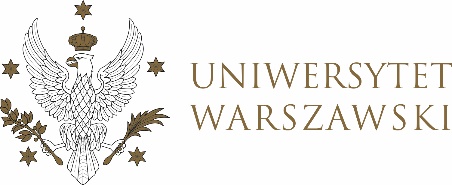 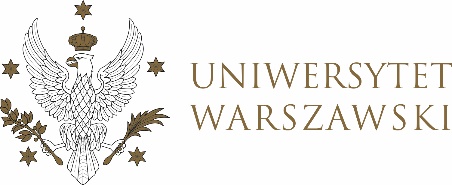 UCHWAŁA NR 31/2021RADY DYDAKTYCZNEJ DLA KIERUNKÓW STUDIÓW UNDERGRADUATE PROGRAMME IN INTERNATIONAL RELATIONS, UNDERGRADUATE PROGRAMME IN POLITICAL SCIENCE, GRADUATE PROGRAMME IN INTERNATIONAL RELATIONS, GRADUATE PROGRAMME IN POLITICAL SCIENCE, EUROPEAN POLITICS AND ECONOMICSz dnia 23 września 2021 r.w  sprawie zatwierdzenia tematów prac dyplomowych na kierunku 
Undergraduate Programme in International RelationsNa podstawie uchwały nr 42/2020 Rady Dydaktycznej WNPISM UW z dnia 19 lipca 2020 r. w sprawie szczegółowych zasad procesu dyplomowania na kierunku Undergraduate Programme in International Relations Rada Dydaktyczna postanawia, co następuje:§ 1	Rada Dydaktyczna zatwierdza tematy prac dyplomowych na kierunku Undergraduate Programme in International Relations stanowiący Załączniki nr 1 do uchwały. § 2Uchwała wchodzi w życie z dniem podjęcia.Przewodnicząca Rady Dydaktycznej: D. Heidrich 